.Starts on Vocal (24 Counts)Grapevine Left Touch, Side Touch x2Grapevine 1/2 Turn Touch, Side Touch x2Walk Back L-R-L, Touch, Side Together Forward, Touch.Side Together Back, Touch, Walk R-L-R, Brush.Step, 1/2 Pivot, Step, 1/4 Pivot, Jazz Box.Rock Step, Shuffle Back, Rock Step, Step, Touch.**R**   Restart..Wall 5.. Dance up to Count 31.. Replace brush with a Touch & Restart from beginningHere I Come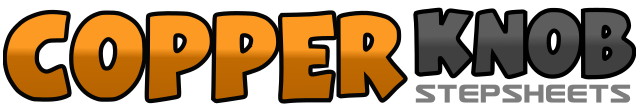 .......Count:48Wall:4Level:Beginner / Improver.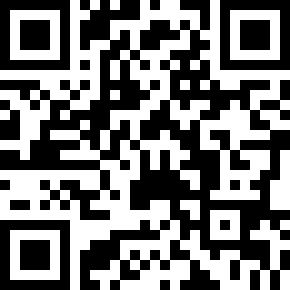 Choreographer:Neville Fitzgerald (UK) & Julie Harris (UK) - March 2009Neville Fitzgerald (UK) & Julie Harris (UK) - March 2009Neville Fitzgerald (UK) & Julie Harris (UK) - March 2009Neville Fitzgerald (UK) & Julie Harris (UK) - March 2009Neville Fitzgerald (UK) & Julie Harris (UK) - March 2009.Music:Get Ready (Here I Come) - The TemptationsGet Ready (Here I Come) - The TemptationsGet Ready (Here I Come) - The TemptationsGet Ready (Here I Come) - The TemptationsGet Ready (Here I Come) - The Temptations........1-2Step Left to Left side, cross step Right behind Left.3-4Step Left to Left side, touch Right next to Left.5-6Step Right to Right side, touch Left next to Right.7-8Step Left to Left side, touch Right next to Left.1-2Step Right to Right side, cross step Left behind Right.3-4Make 1/4 turn to Right stepping forward on Right, 1/4 turn to Right touching Left Next to Right.5-6Step Left to Left side, touch Right next to Left.7-8Step Right to Right side, touch Left next to Right.1-4Walk back Left-Right-Left, touch Right next to Left.5-6Step Right to Right side, step Left next to Right.7-8Step forward on Right, touch Left next to Right.1-2Step Left to Left side, step Right next to Left.3-4Step back on Left, touch Right next to Left.5-8Walk forward Right-Left-Right, brush Left forward. **R**1-2Step forward on Left, pivot 1/2 turn to Right.3-4Step forward on Left, pivot 1/4 turn to Right.5-6Cross step Left over Right, step back on Right.7-8Step left to Left side, step forward on Right.1-2Rock forward on Left, recover on Right.3&4Step back on Left, step Right next to Left, step back on Left.5-6Rock back on Right, recover on Left.7-8Step forward on Right, touch Left next to Right.